        ביטול משלוחי דואר לצ'אדבעקבות השעיית הטיסות והנחיות השלטונות במדינה, מודיע מנהל הדואר של צ'אד, על השעיה בטיפול של כלל דברי דואר היוצא והנכנס.בעקבות כך חברת דואר ישראל לא תקבל למשלוח דברי דואר לצ'אד עד הודעה חדשה.חברת דואר ישראל מתנצלת על המצב שאינו בשליטתה.                                                                                                                   ב ב ר כ ה,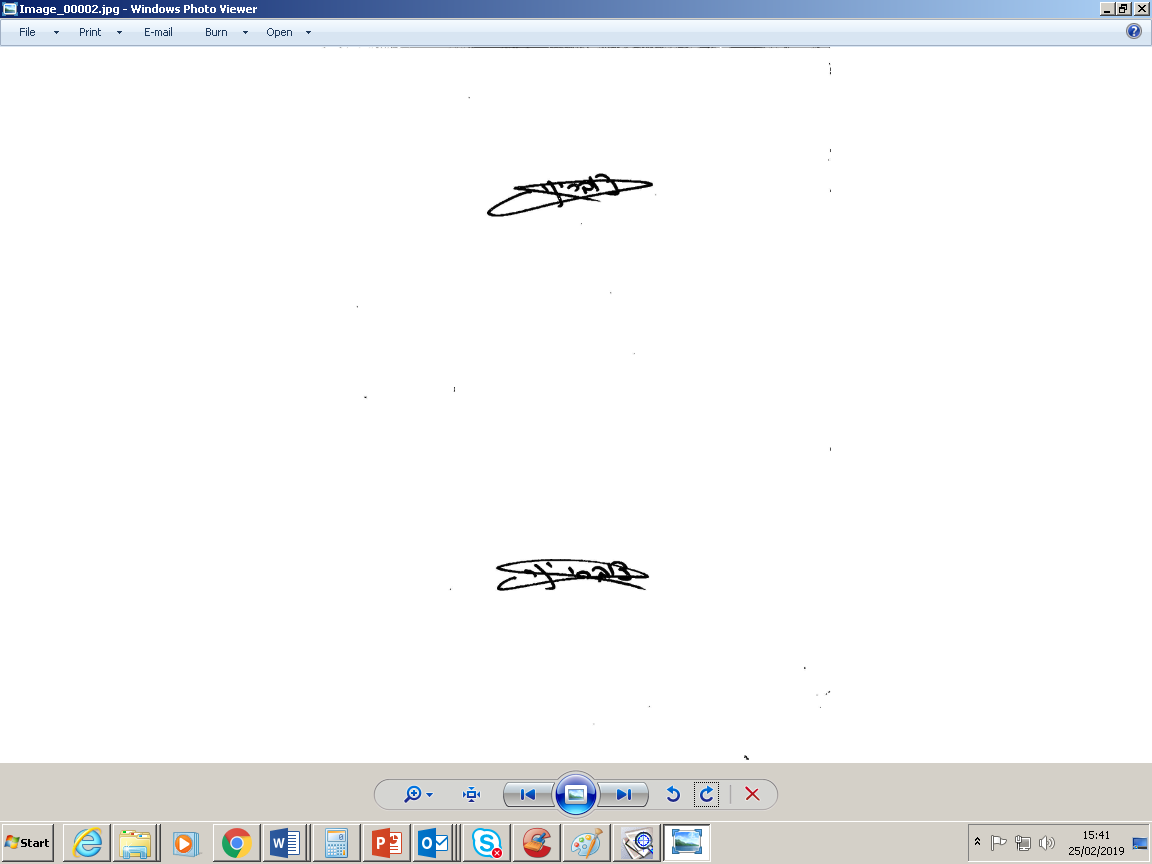                                                                                                                   יניב צוברי                                                                                                    מנהל תחום תפעול השירות                                                                                                     חטיבת דואר וקמעונאותש/20